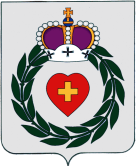 Администрация
муниципального образования муниципального района «Боровский район»Калужской областиПРОЕКТ ПОСТАНОВЛЕНИЯВ соответствии с Федеральным законом № 131-ФЗ  от 06.10.2003 «Об общих принципах организации  местного самоуправления в Российской Федерации,   государственной программы Калужской области «Развитие сельского хозяйства и регулирование рынков сельскохозяйственной продукции, сырья и продовольствия в Калужской области», и решением Районного Собрания муниципального образования муниципального района «Боровский район»  от 19.12.2019 № 111 «О бюджете муниципального образования муниципального района «Боровский район» на 2020 и на плановый 2021 и 2022годов»,ПОСТАНОВЛЯЮ:1.Утвердить Положение о порядке и условиях предоставления субсидий гражданам, ведущим личное подсобное хозяйство в рамках муниципальной программы «Развитие сельского хозяйства муниципального образования муниципального района «Боровский район» (приложение 1).2.Постановление администрации муниципального образования муниципального района «Боровский район» от 08.07.2019 года № 664 «Об утверждении Положения о порядке и условиях предоставления субсидий гражданам, ведущим личное подсобное хозяйство индивидуальным предпринимателям и крестьянским (фермерским) хозяйствам по программе «Развитие сельского хозяйства муниципального образования муниципального района «Боровский район» отменить.3. Настоящее постановление вступает в силу с момента его подписания.4.Опубликовать   настоящее   постановление   на  официальном   сайте администрации муниципального образования муниципального района «Боровский район» http://www.borovskr.ru/ и в районной газете «Боровские известия».            5. Контроль исполнения настоящего постановления возложить на заведующего отделом развития агропромышленного комплекса Деменок Н.Н.Синягина Татьяна Владимировна,Ведущий эксперт отдела развития АПК,8/48438/4-33-67Приложение 1                                                                                             к постановлению администрации муниципального образования муниципального района «Боровский  район»от «06»10.2020 года № 898Положение о порядке и условиях  предоставления  субсидий из бюджета  муниципального образования муниципального района «Боровский район» гражданам, ведущим личное подсобное хозяйство в рамках реализации  отдельных мероприятий муниципальной программы   «Развитие сельского хозяйства муниципального образования муниципального района «Боровский район»  1. Общие положения1.1. Настоящее Положение о порядке и условиях предоставления субсидий из бюджета муниципального образования муниципального района «Боровский район» гражданам, ведущим личное подсобное хозяйство в рамках реализации отдельных мероприятий муниципальной программы «Развитие сельского хозяйства муниципального образования муниципального района «Боровский район».1.2.Целью предоставления субсидий является поддержка отдельных отраслей сельскохозяйственного производства при выполнении мероприятий муниципальной программы «Развитие сельского хозяйства муниципального образования муниципального района «Боровский район» в форме, установленной статьей 78 Бюджетного кодекса Российской Федерации.1.3. Получателями субсидий являются граждане, ведущие личное подсобное хозяйство, зарегистрированные на территории Боровского района Калужской области (далее – получатели).1.4. Субсидии предоставляются получателям в пределах средств бюджета муниципального образования муниципального района «Боровский район», предусмотренных в бюджете муниципального образования муниципального района «Боровский район» на реализацию мероприятий муниципальной программы «Развитие сельского хозяйства муниципального образования муниципального района «Боровский район» (далее – программа).2. Условия и порядок предоставления субсидий2.1. Субсидии предоставляются получателям по мероприятию: Поддержка личных подсобных хозяйств по производству сельскохозяйственной продукции:   Компенсация части затрат на приобретение коровы (нетели).   Компенсация части затрат на приобретение пчелосемей.  Компенсация части затрат на приобретение кормов для содержания коров.2.2. Отсутствие у получателей неисполненной обязанности, по уплате налогов подлежащих уплате в соответствии с законодательством Российской Федерации о налогах и сборах.2.3. Для получения субсидий получатель предоставляет в администрацию муниципального образования муниципального района «Боровский  район» (далее – Администрация) следующие документы:2.3.1. Заявление на получение субсидии (приложение 1).2.3.2. Расчет размера субсидии (приложение 2;3).2.3.3. Документы, подтверждающие отсутствие у получателя неисполненной обязанности по уплате налогов, подлежащих уплате в соответствии с законодательством Российской Федерации о налогах и сборах.2.3.4. Копии  платежных документов, подтверждающих оплату продукции; счетов-фактур; актов приемки-передачи  продукции; выписки с похозяйственной книги выданной администрацией муниципального образования сельского, городского поселения о постановке на учет.2.4. Получатели несут ответственность за достоверность сведений, представляемых ими в Администрацию для получения субсидии, в соответствии с законодательством Российской Федерации и законодательством Калужской области.2.5. Администрация в течение десяти рабочих дней со дня окончания принятия документов, указанных в пунктах 2.3, настоящего Положения, рассматривает их и в случае их соответствия требованиям пункта 2.3. настоящего Положения, соответствия получателя требованиям, указанным в пункте 1.3. настоящего Положения, принимает решение о предоставлении субсидии либо на основании пункта 2.11. настоящего Положения – решение об отказе в предоставлении субсидии. Решение Администрации (о предоставлении субсидии либо об отказе в предоставлении субсидии) оформляется Распоряжением администрации муниципального образования муниципального района «Боровский район» (далее – распоряжение).2.6. Для рассмотрения вопроса о возможности предоставления субсидии Администрация  создает комиссию по предоставлению субсидий, состав и порядок работы которой утверждается распоряжением главы администрации.2.7. Комиссия осуществляет прием поданных документов о предоставлении субсидии, в сроки устанавливаемые комиссией и указанные  в объявлении о начале подачи заявлений. 2.8. Сроки приема документов на получение субсидий размещаются на официальном сайте администрации www.borovskr.ru в сети Интернет и публикуется в форме информационного сообщения в районной газете «Боровские известия».2.9. Протокол заседания комиссии по предоставлению субсидий и распоряжение Администрации о предоставлении субсидий размещаются не позднее десяти рабочих дней после их принятия в сети Интернет на сайте Администрации по адресу www.borovskr.ru 2.10. В случае принятия Администрацией решения о предоставлении субсидии осуществляется заключение между получателем и Администрацией договора о предоставлении субсидий и перечисление субсидии на расчетный счет получателя, открытый в учреждениях Центрального банка Российской Федерации или кредитных организациях, указанный в договоре о предоставлении субсидии.2.11. Администрация принимает решение об отказе в предоставлении субсидии в следующих случаях:2.11.1. Несоответствия представленных получателем документов требованиям пункта 2.3. настоящего Порядка или непредставления (предоставления не в полном объеме) документов, указанных в пункте 2.3. настоящего Положения.2.11.2. Недостоверности представленной получателем информации.2.11.3. Несоответствия получателя требованиям, указанным в пункте 1.3. настоящего Положения.2.12. В случае отказа в предоставлении субсидии Администрация  в течение десяти  рабочих дней со дня принятия решения об отказе направляет получателю письменное уведомление об отказе в предоставлении субсидии с указанием причины отказа.2.13. Решение об отказе в предоставлении субсидии может быть обжаловано в установленном законодательством Российской Федерации порядке. 2.14. Размер субсидии, предоставляемой получателю, устанавливается:- компенсация части затрат  на приобретение коровы (нетели) в размере -10000 руб./гол.- компенсация части затрат на приобретение пчелосемей в размере -200 руб./пчелосемья- компенсация части затрат на приобретение кормов для содержания коров -3000 руб./гол3. Требования к осуществлению контроля за соблюдением условий, цели и порядка предоставления субсидий и ответственности за их нарушение3.1. Администрация и иные органы, указанные в подпункте 5 пункта 3 статьи 78 Бюджетного кодекса Российской Федерации, осуществляют обязательную проверку соблюдения условий, цели и порядка предоставления субсидий получателям.3.2. В случае нарушения получателем условий, цели и порядка предоставления субсидий, установленных при их предоставлении, выявленного по фактам проверок, проведенных Администрацией  и иными органами, указанными в подпункте 5 пункта 3 статьи 78 Бюджетного кодекса Российской Федерации, получатель в срок не позднее 30 дней со дня выявления указанных нарушений осуществляет возврат субсидии путем перечисления денежных средств в бюджет муниципального района «Боровский район» с момента получения уведомления администрации.                                                                                                                                                                 Приложение  №  1 к Положению о порядке предоставления из бюджета муниципального образования муниципального района «Боровский район» субсидий в рамках реализации муниципальной программы «Развитие сельского хозяйства муниципального образования муниципального района «Боровский район»                                                Главе администрации муниципального образования муниципального района «Боровский район»     от гражданина(ки) ___________________________                              (Ф.И.О.)______________________________________________________________________________________,           зарегистрированного(ой) по месту жительства, 
            по адресу:_______________________________                              _______________________________                                                                             Контактный телефон_______________________Заявлениена получение субсидииПрошу предоставить субсидии на поддержку отдельных отраслей сельскохозяйственного производства по следующему направлению:1. Поддержка личных подсобных хозяйств:1.1. Компенсация части затрат, на приобретение коровы1.2. Компенсация части затрат на приобретение пчелосемей1.3. Компенсация части затрат на приобретение кормов для содержания коров.                                                                                               за ________________20      года.         Достоверность всех сведений, содержащихся в заявлении и прилагаемых документах (всего ____________ листов), подтверждаю.          С условиями и порядком предоставления субсидий ознакомлен (а)  и согласен (а).________________________  _______________________  __________________________                                                                   (подпись)                                          (Ф.И.О.)                                                                                                                                                                 Приложение  №  3                                                                                   к Положению о порядке предоставления из бюджета муниципального образования муниципального района                                                                                     «Боровский район» субсидий в рамках реализации                                                                                     муниципальной программы  «Развитие сельского                                                                                     хозяйства муниципального образования                                                                                                    муниципального района «Боровский район»Расчет субсидиина компенсацию части затрат на приобретение (заготовку) кормов для содержания коров за 20__  годпо _____________________________ сельскому (городскому) поселению Боровского района<*> по данным из похозяйственной книги <**> В случае превышения причитающейся субсидии над фактическими затратами сумма причитающейся субсидии определяется в размере фактически произведенных затрат.Достоверность данных расчета подтверждаю.______________________________ 		______________________	(подпись гражданина, ведущего ЛПХ)				(Ф.И.О.)                                                                                                                                                                Приложение  №   2к Положению о порядке предоставления из бюджета муниципального образования муниципального района «Боровский район» субсидий в рамках реализации муниципальной программы «Развитие сельского хозяйства муниципального образования муниципального района «Боровский районРасчет субсидиина компенсацию части затрат на приобретение коровы (нетели), пчелосемей.за ______________________________20___годапо ____________________________________сельскому (городскому) поселению  Боровского районаЗаведующий отделом развития                                           Ведущий эксперт отдела развития АПК агропромышленного комплекса                                 администрации МО муниципальногоадминистрации  МО муниципального                                    района «Боровский район»района «Боровский район»                                     ____________________                                                                   ________________  (подпись)                                                                                           (подпись) «___» _____________20___г                                                                 «___» __________20___г.  «____»_________ 2020 г.г. Боровскг. Боровск                      № _______Об утверждении Положения о порядке и условиях предоставления субсидий гражданам, ведущим личное подсобное хозяйство, по программе «Развитие сельского хозяйства муниципального образования муниципального района «Боровский район» Об утверждении Положения о порядке и условиях предоставления субсидий гражданам, ведущим личное подсобное хозяйство, по программе «Развитие сельского хозяйства муниципального образования муниципального района «Боровский район» Врио главы администрации                              Н.А. КалиничевФ.И.О. получателя субсидииКоличество коров в личном подсобном хозяйстве <*> головЗатраты на приобретение (заготовку) кормов для содержания коров в год, руб.Ставка субсидии на 1 гол. коровы, руб.Сумма причитающейся субсидии <**> тыс. руб. (гр.2хгр.4)№ расчетного (лицевого) счета, филиал банка3000,00Ф.И.О. получателя субсидииРазмер (ставка) субсидии за голову, (пчелосемью) руб.Сумма причитающейся субсидии, руб.№ расчетного (лицевого) счета, филиал банка1234ИТОГО:хх